LOTO TRUYES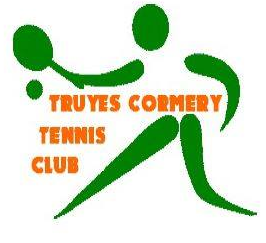 SAMEDI 25 JANVIERSALLE DES FETES DE TRUYESOrganisé par LE TENNIS CLUB DE TRUYES CORMERYAnimé par ElsaOUVERTURE DES PORTES 18H00 – DEBUT DES JEUX 20H00PLACES REDISTRIBUEES 30 MIN AVANT LE DEBUT DES JEUXCARTON PLEIN FINAL : BON D’ACHAT DE 300 EUROSBON D'ACHAT DE 100 €MACHINE A LAVERTIREUSE A BIERELOT SURPRISEPARTIE DU BOUCHERMICRO-ONDESSERVICE A RACLETTE + LOTRACLETTELOT ST VALENTINDIVERS ELECTROMENAGERSDIVERS AUTRES BONS D'ACHATet de nombreux autres lots !!!!BUVETTE ET RESTAURATION SUR PLACE1 CARTON: 2,00 € / PLAQUE DE 6 : 10,00 € / PLAQUE DE 12 : 20,00 €Partie spéciale: 2 € l'unité ou 5 € la plaque de 3RESERVATIONS CONSEILLEES au 07 80 41 54 87